Publicado en Badajoz (Extremadura) el 03/08/2021 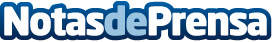 Repara tu Deuda Abogados cancela 25.578€ en Badajoz (Extremadura) gracias a la Ley de Segunda OportunidadLos abogados líderes en la Ley de la Segunda Oportunidad son pioneros en su aplicación desde el año 2015Datos de contacto:David Guerrero655 95 67 35Nota de prensa publicada en: https://www.notasdeprensa.es/repara-tu-deuda-abogados-cancela-25-578-en Categorias: Nacional Derecho Finanzas Extremadura http://www.notasdeprensa.es